                    SAMARKAND STATE UNIVERSITY 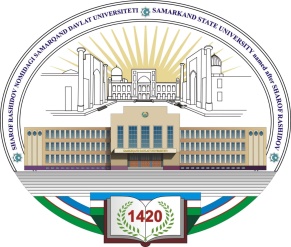                 NAMED AFTER OF SHAROF RASHIDOV                              APPLICATION FORMSurname: _________________________________ Name: _____________________________________Father's name: ______________________________Faculty: ____________________________________________________________________________Field of study: (Uzbek/Russian) _________________________________________________________ ______________________________________________________________________________.Type of education: (day/evening/external) ________________________________________Gender: ____________________________________________Date/month/year of birth:______________________________Place of birth:___________________________________Nationality:_____________________________________Education (which educational institution, when and where he graduated): _____________________________________________________________________________________________________________Passport series and number:  _____________________________________________________________Issued by/date of issue: _________________________________________________________________Marital Status:  ________________________________________________________________________(information about family and children, their place of residence)Information about parents and contacts (place of residence and place of work):Father: ______________________________________________________________________________Mother: _____________________________________________________________________________Personal address/ Phone/email: __________________________________________________________a)________________________________________________________________________________ place of permanent residenceb) ________________________________________________________________________________ temporary residence"____"________________20___                                                                                                              Full name (personal signature)